Celebrating the Richness of God’s GraceProclaiming the Kingdom: beginning in + Please stand if you are ableTo enhance our worship, please turn off all cell phones and electronic devices.Hearing devices are available at the sound booth.Prelude and Silent Prayer                                                                   Words of Welcome/Attendance Registration                               Announcements and GreetingMission Sunday                        NOMADS                          Irv & Dorothy Lecy+Call To Worship                         Psalm 4                                   Hymnal #741     +Praise and Worship                                       (please stand or sit as you wish)Children’s Moment* Children 3 years – 8th grade are invited to go to Sunday School at this time+Hymn #64                                        Holy, Holy, Holy! Lord God AlmightyBible Reading                                                                          Matthew 20:1-16                  Message                                                                                     I Am Generous“Don’t I have the right to do what I want with my own money? Or are you envious because I am generous?” Matthew 20:15+Hymn #121                                              There’s a Wideness in God’s MercyOffering                                    Days of Elijah                                  US Soldiers+Offering Response (screen)                                                          Give ThanksPrayer                                                                                               +Hymn #568                                                      Christ for the World We Sing +Benediction +Postlude   Thank you for worshiping with us this morning!This Week’s Calendar…Monday, September 22  6:30p   Bell Choir  4 – 6p Community Dinner at Zion Lutheran Church, Chisago City Tuesday, September 23Wednesday, September 24  NO   Adult Bible Study   NO   Choir Thursday, September 25  7:00p   Women’s Bible Study - lounge     NO   Worship TeamFriday, September 26Saturday, September 27Next Sunday, September 28  9:00a   Worship / Sunday School for children and youth                  Message based on Matthew 21:23-3210:15a   Fellowship10:30a   Intercessory Prayer – chapelLast week’s offering: $2,776     Budgeted: $3,676Attendance last Sunday: 99Carpet Project Giving (Phase One) : $14,250!     Goal: $14,000Carpet Project: If you would like to make a contribution, please make your check out to First UMC, marking “carpet project” in the memo. Children at First‘Worship Bags’ are in the foyer for children to borrowA Nursery for babies and toddlers is available every SundayPrayer Requests: Cole Anderson; Chuck Zimmerman; Roxy Bahn; Jim McDermott; Pete GrundhoeferHere’s What’s Happening…Fellowship: Join us for coffee and treats in the fellowship hall following the service.Our Mission Focus this month: NOMADS: Nomads On a Mission Active in Divine Service – (Irv and Dorothy Lecy)Mission Envelopes: Mission Envelopes can be found in each pew rack. You are welcome to give to our monthly Mission Offering throughout the month using the designated envelope. Please make your check out to FUMC, marking “Missions” in the memo.Hallway Carpeting: Phase One of the Carpet Project will begin Monday with the laying of carpet in the hallways. No Choir or Adult Bible Study on Wednesday due to the installation process.Women’s Bible Studies:Tuesday Morning Women’s Bible Study will begin Tuesday, Sept. 30 at 9:15 a.m. in the church lounge. The Kneeling Christian (the power of prayer) will be the topic. This study will be held every Tuesday and is led by Cindy Kopp. Note beginning date change.Thursday Evening Women’s Bible Study: Your Beautiful Purpose: Discovering and Enjoying What God Can Do Through You. This study will be held the second and fourth Thursdays of each month at 7:00 p.m. in the church lounge and is led by Char Loula.Volunteer at the Operation Christmas Child Processing Center!What: Operation Christmas Child Processing CenterWhere: TBD (Minneapolis location); When: Monday, December 8, 2014Time: 5pm-10pm; Only 15 volunteer openings!Volunteers, thirteen years of age and older, are invited to serve in this fun and critical part of getting these shoebox gifts into the hands of children around the world. Interested? Email Kari Caldwell – jkcadlwell5@gmail.com Cradle Rocking (#92): Sunday, October 12, 9:00 a.m. Cradle Rocking is based on a Swedish custom of rocking babies one year and under in celebration. If you know of anyone who would like to have their baby rocked, please contact Sandy Gaudette, 763-954-9394, or the church office.Save the date: Adopt-a-Highway Clean-Up scheduled for Saturday, Oct. 18, 1:00 p.m.Children’s Shop Day, November 15: Now collecting items for Children’s Shop Day. It seems early to talk about Christmas, but it takes time to collect all the ‘treasures’ that we have for the children to shop from. See Laurie Doughty if you have questions.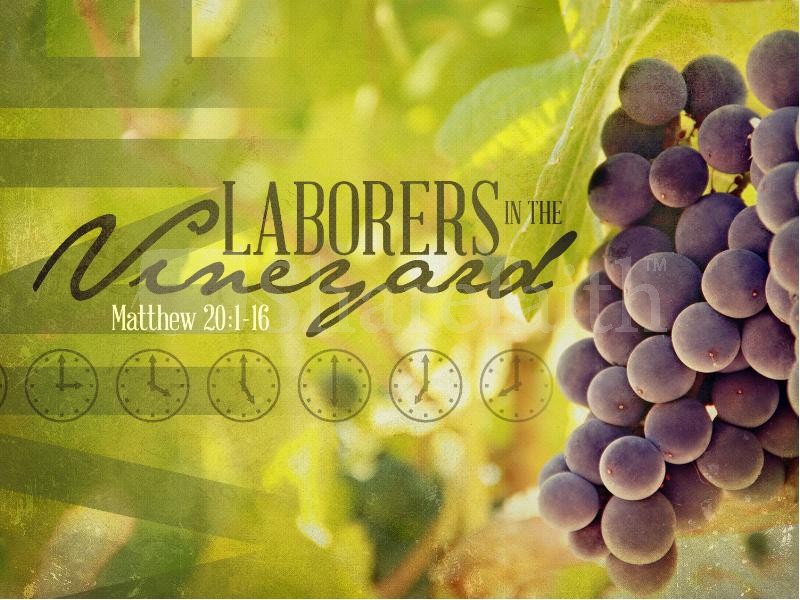 First United Methodist ChurchPhone: 651.257.4306Email:  firstmethodist@usfamily.netwww.lindstrommethodist.orgSeptember 21, 2014  9:00 a.m.                                           